Student Government Association 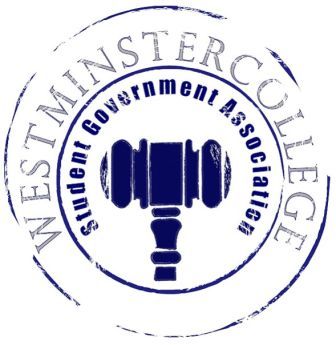 February 28, 2018Meeting MinutesPrayer by Brandon Williams Roll Call and AnnouncementsAll senators are here and accounted for except Emily Wright.Approval of MinutesMotion to approve last week’s minutes by Taylor Chock-Wong, seconded by Brice Bokesch.Executive Officers ReportPresident – Sarah ConnSwearing in of new SenatorsPresident RichardsonSummer PlansExpect changes in the Fall SemesterRenovating Galbreath HallContinuing Construction on Hoyt Science CenterTechnological and Infrastructural ImprovementsRenovating Phillips Lecture HallMcKelvey Campus CenterRenovation in the TUBNew Food OptionsFaculty Offices MovingFieldhouse RenovationsHandicapped Access Ramp into McGill LibraryRepair Work on Remick Admissions HouseAssociate Dean of Student Affairs: Gina VanceStudent Organizations Policy UpdateStudent Organizations are Struggling New Policies being Enacted to Aid Student OrganizationsClub Status DesignationsUpdated Reviewing ProcessContinuing Periodic 5 year ReviewsAdding Annual Reports and Organizational Constitution EvaluationsOfficer ElectionsSGA, CPC, and Greek Organizations will Remain the Same Time of YearOther Student Organizations will be asked to hold Elections before the end of the Spring SemesterThis is to Ensure Transitioning of New Executive Members OccursLeadership RetreatTwo day retreat near Beginning of Fall SemesterTwo Leaders from each Organization are Invited  to Attend Workshops on Leadership Skills, Event Planning, etc. Allocations Aspect of Audits and Allocations will take place on the Second DayStarting after Spring Break to Begin these ProcessesNew Forms for Event PlanningTo Help Streamline ProcessPresidents of Student Organizations Keep an Eye Out for InformationSenior Speech Selection CommitteeSelects Senior to Speak at Graduation1 Senator Representative Required on this CommitteeVice President – Keely FlynnVolleyRock Committee Nominations Required in New BusinessSecretary – Sam Stewart33 Senators in Attendance15 Senators were at the Basketball Game Watch Party last ThursdayReview of Attendance PolicyStudent LiaisonsSenators who Represent their Class at the Weekly Slate Executive MeetingsNominations Required in New BusinessBirthdaysHappy Birthday to David Callihan, Isabella Miller, and Mackenzie Basalla.Treasurer – Matt McDonaldWeek’s ExpensesNYC Buses: $7536.80Watch Party Food: $160.22Open ForumCommittee MeetingsFinance – Kyle KovachNew Audits and Allocations Forms will be Posted on the Student Government Association’s my.westminster.edu page Organizations Be Looking For Emails For Information about the New Process after Spring BreakAcademics – David PefferCommitteesStudent Experience CouncilApproved Speech and Debate SocietyRenewed Several Student Organizations Deactivated Indoor Competition GuardEnrollment CouncilCurrent Deposits Amounts for the Incoming First-year Class are Increased from Numbers Last Year	Diversity – Celine HildackProposed Civil Dialogue about Gun Violence to take place the Week after Spring BreakFresh Check DayMental Health Awareness EventMarch 14th from 10am-2pm	Special Events – Patricia LoughneyBasketball Watch Party was a SuccessThank You to those who came and Helped out!Approximately 60 Students AttendedCo-sponsoring White-Out with SAAC TonightService – Mackenzie BasallaSGA Compliments Activity	Student Concerns – Dom BostonSpoke to Jeff CrivelingLooking into Bringing Back Carolina Gold Sauce in the Titan ClubThere will be Cinnamon Sugar available in the TUBSent an email about the Cigarette Smells in Hoyt Report it in SGA meeting if they continueSummer Storage SurveyEmail from Hilary SwinningFill it out if you are interested in keeping Items at School over the SummerDining Service SurveyEmail from Mona MoufidChance to Win a $50 Gift CardStudent Concerns Twitter AccountPublic Relations – Kendall GrahamSent out Emails to Student Organization Leaders Looking to Promote any Campus EventsPlease send event dates and times by Mondays at noonStudent Concerns Twitter AccountCommunicate Concerns with #askdomOld BusinessNo Old BusinessNew BusinessMotion by Theodora Constantine to nominate student liaisons, seconded by Taylor Chock-Wong.First-YearsKaylee Brosius Nyna HessAndrius BurnelisSophomoresBrett BartholomewAlex MarzoucaJuniorsDerek BakewellDaniel JacksonSeniorsNo Seniors present to accept nominationsMotion by Taylor Chock-Wong to vote on student liaison nominees, seconded by Adam HimmelmanKaylee Brosius is elected the First-Year student liaisonBrett Bartholomew is elected the Sophomore student liaisonDerek Bakewell is elected the Junior student liaisonMotion by Taylor Chock-Wong to nominate Senators for the VolleyRock CommitteeFirst-YearsAndrius BurnelisBrandon WilliamsSophomoresIan RossJacob StaubAlex MarzoucaJuniorsTheodora ConstantineSeniorsNo Seniors available to accept nominationsMotion by Taylor Chock-Wong to vote on VolleyRock Committee nominees, seconded by Andrius BurnelisBrandon Williams is elected the First-Year Senator representative on the VolleyRock CommitteeAlex Marzouca is elected the Sophomore Senator representative on the VolleyRock CommitteeTheodora Constantine is the Junior Senator representative on the VolleyRock CommitteeMotion by Taylor Chock-Wong to nominate Senators for the Senior Speech Selection Committee, seconded by Daniel JacksonVanessa RestifoTyler SnodgrassMotion by Taylor Chock-Wong to vote on Senior Speech Selection Committee nominees, seconded by Kaylee BrosiusVanessa Restifo is elected the Senator representative on the Senior Speech Selection CommitteeOpen FloorPhi Tau Recylathon will be held the week after spring break Proceeds will go to their philanthropy, SeriousFun Children’s NetworkTheta Chi and Kappa Delta will be hosting the annual Lip Sync Battle tomorrow nightStudent teams perform dance routines while lip syncingProceeds are split between their philanthropies, the Wounded Warrior Project and Prevent Child Abuse AmericaBuy from tickets from members of either organizations$3 from a member, $5 at the doorAdjournmentMotion to adjourn by Brandon Williams, seconded by Andrius Burnelis